	PRIMĂRIA COMUNEI DRĂGANU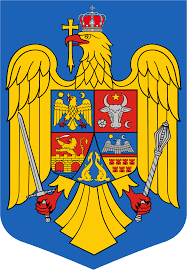 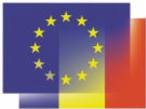                            Adresa: Judeţul ARGEŞ, Comuna Drăganu, sat Drăganu-Olteni, nr.50Telefon/Fax:0248-663310/0248-663365/E-mail: primariadraganu@yahoo.com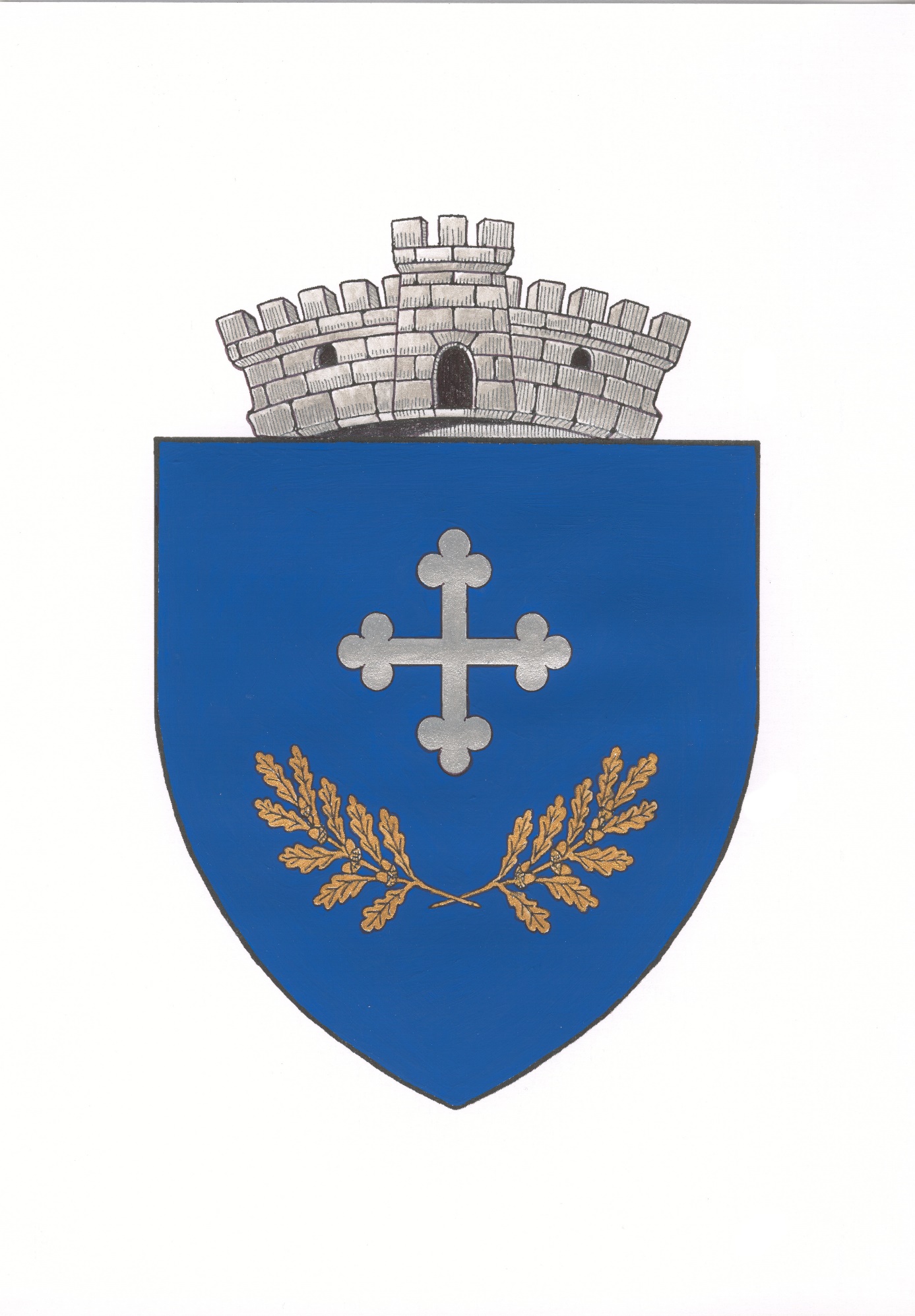        NR________/__________________CERERE PENTRU EXERCITAREA DREPTULUI LA RESTRICTIONAREA PRELUCRARII	Subsemnatul/subsemnata............................................................., cu domiciliul / resedinta in ....................................................., str................................................, nr......., bl......., sc........., ap........, judetul ..............., telefon contact.................................., adresa de e-mail (optional)..................................................................., in temeiul art. 18 din Regulamentul nr. 679 din 27 aprilie 2016 privind protectia persoanelor fizice in ceea ce priveste prelucrarea datelor cu caracter personal si privind libera circulatie a acestor date si de abrogare a Directivei 95/46/CE (Regulamentul general privind protectia datelor), va rog sa dispuneti masurile pentru restrictionarea prelucrarii datelor cu caracter personal care ma privesc 1.)......................................................................................................................................................................................................................................................................................................................din urmatoarele motive:2.).........................................................................................................................................................             Fata de cele de mai sus, va rog sa discpuneti ca informatiile privind masurile luate potrivit solicitarii formulate sa-mi fie comunicare la urmatoarea adresa............................................................................................................................., sau la adresa electronica.........................................................................................DATA 1 Se enumeră datele cu caracter personal vizate;2 Se enumeră motivele Întemeiate şi legitime legate de situaţia sa particulara.  SEMNĂTURA 